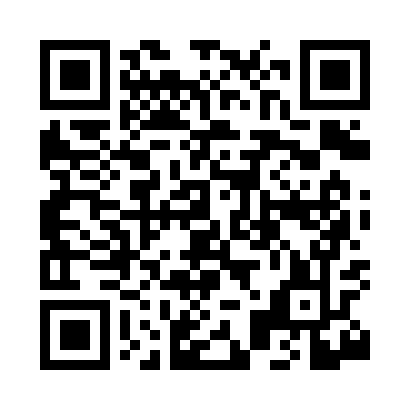 Prayer times for Wyodak, Wyoming, USAWed 1 May 2024 - Fri 31 May 2024High Latitude Method: Angle Based RulePrayer Calculation Method: Islamic Society of North AmericaAsar Calculation Method: ShafiPrayer times provided by https://www.salahtimes.comDateDayFajrSunriseDhuhrAsrMaghribIsha1Wed4:195:5212:594:548:069:392Thu4:175:5012:584:558:079:413Fri4:155:4912:584:558:099:434Sat4:135:4712:584:558:109:445Sun4:115:4612:584:568:119:466Mon4:095:4512:584:568:129:487Tue4:085:4312:584:578:139:498Wed4:065:4212:584:578:159:519Thu4:045:4112:584:578:169:5310Fri4:025:4012:584:588:179:5411Sat4:015:3812:584:588:189:5612Sun3:595:3712:584:598:199:5813Mon3:575:3612:584:598:209:5914Tue3:565:3512:584:598:2110:0115Wed3:545:3412:585:008:2210:0316Thu3:525:3312:585:008:2410:0417Fri3:515:3212:585:008:2510:0618Sat3:495:3112:585:018:2610:0819Sun3:485:3012:585:018:2710:0920Mon3:465:2912:585:018:2810:1121Tue3:455:2812:585:028:2910:1222Wed3:435:2712:585:028:3010:1423Thu3:425:2612:585:038:3110:1624Fri3:415:2512:585:038:3210:1725Sat3:395:2512:595:038:3310:1826Sun3:385:2412:595:048:3410:2027Mon3:375:2312:595:048:3510:2128Tue3:365:2312:595:048:3610:2329Wed3:355:2212:595:058:3710:2430Thu3:345:2112:595:058:3710:2531Fri3:335:2112:595:058:3810:27